به نام خدا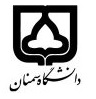 (کاربرگ طرح درس)تاریخ بهروز رسانی: 12/07/98دانشکده مهندسی مکانیک                                                      نیمسال اول سال تحصیلی 98-99بودجهبندی درسمقطع: کارشناسی  کارشناسی ارشد□  دکتری□مقطع: کارشناسی  کارشناسی ارشد□  دکتری□تعداد واحد: نظری 3تعداد واحد: نظری 3فارسی: مکانیک سیالات دوفارسی: مکانیک سیالات دوفارسی: مکانیک سیالات دونام درسپیشنیازها و همنیازها: بر اساس برنامه مصوب دوره کارشناسیپیشنیازها و همنیازها: بر اساس برنامه مصوب دوره کارشناسیپیشنیازها و همنیازها: بر اساس برنامه مصوب دوره کارشناسیپیشنیازها و همنیازها: بر اساس برنامه مصوب دوره کارشناسیلاتین: Fluid Mechanics (II)لاتین: Fluid Mechanics (II)لاتین: Fluid Mechanics (II)نام درسشماره تلفن اتاق: 31533351-023شماره تلفن اتاق: 31533351-023شماره تلفن اتاق: 31533351-023شماره تلفن اتاق: 31533351-023مدرس/ مدرسین: دکتر روح اله رفعیمدرس/ مدرسین: دکتر روح اله رفعیمدرس/ مدرسین: دکتر روح اله رفعیمدرس/ مدرسین: دکتر روح اله رفعیمنزلگاه اینترنتی: Rafee.profile.semnan.ac.irمنزلگاه اینترنتی: Rafee.profile.semnan.ac.irمنزلگاه اینترنتی: Rafee.profile.semnan.ac.irمنزلگاه اینترنتی: Rafee.profile.semnan.ac.irپست الکترونیکی: Rafee@semnan.ac.irپست الکترونیکی: Rafee@semnan.ac.irپست الکترونیکی: Rafee@semnan.ac.irپست الکترونیکی: Rafee@semnan.ac.irبرنامه تدریس در هفته و شماره کلاس:شنبه 17:00 تا 19:00 و یک شنبه 13:00 تا 15:00برنامه تدریس در هفته و شماره کلاس:شنبه 17:00 تا 19:00 و یک شنبه 13:00 تا 15:00برنامه تدریس در هفته و شماره کلاس:شنبه 17:00 تا 19:00 و یک شنبه 13:00 تا 15:00برنامه تدریس در هفته و شماره کلاس:شنبه 17:00 تا 19:00 و یک شنبه 13:00 تا 15:00برنامه تدریس در هفته و شماره کلاس:شنبه 17:00 تا 19:00 و یک شنبه 13:00 تا 15:00برنامه تدریس در هفته و شماره کلاس:شنبه 17:00 تا 19:00 و یک شنبه 13:00 تا 15:00برنامه تدریس در هفته و شماره کلاس:شنبه 17:00 تا 19:00 و یک شنبه 13:00 تا 15:00برنامه تدریس در هفته و شماره کلاس:شنبه 17:00 تا 19:00 و یک شنبه 13:00 تا 15:00اهداف درس: آشنایی با مبانی تحلیل جریان سیال اهداف درس: آشنایی با مبانی تحلیل جریان سیال اهداف درس: آشنایی با مبانی تحلیل جریان سیال اهداف درس: آشنایی با مبانی تحلیل جریان سیال اهداف درس: آشنایی با مبانی تحلیل جریان سیال اهداف درس: آشنایی با مبانی تحلیل جریان سیال اهداف درس: آشنایی با مبانی تحلیل جریان سیال اهداف درس: آشنایی با مبانی تحلیل جریان سیال امکانات آموزشی مورد نیاز: سیستم ویدئو پروژکتورامکانات آموزشی مورد نیاز: سیستم ویدئو پروژکتورامکانات آموزشی مورد نیاز: سیستم ویدئو پروژکتورامکانات آموزشی مورد نیاز: سیستم ویدئو پروژکتورامکانات آموزشی مورد نیاز: سیستم ویدئو پروژکتورامکانات آموزشی مورد نیاز: سیستم ویدئو پروژکتورامکانات آموزشی مورد نیاز: سیستم ویدئو پروژکتورامکانات آموزشی مورد نیاز: سیستم ویدئو پروژکتورامتحان پایانترمامتحان میانترمامتحان میانترمفعالیتهای کلاسی و آموزشیفعالیتهای کلاسی و آموزشینحوه ارزشیابینحوه ارزشیابینحوه ارزشیابی11 نمره 7 نمره 7 نمره 2 نمره حل تمرین2 نمره حل تمریندرصد نمرهدرصد نمرهدرصد نمرهR. Street, G. Watters, J.K. Vennard, Elementary Fluid Mechanics, 7th ed., John Wiley & Sons, 1995.B. R. Munson, T. H. Okiishi, W. W. Huebsch, A. P. Rothmayer, Fundamentals of Fluid Mechanics, 6th ed., John Wiley &sons, 2009. R. Street, G. Watters, J.K. Vennard, Elementary Fluid Mechanics, 7th ed., John Wiley & Sons, 1995.B. R. Munson, T. H. Okiishi, W. W. Huebsch, A. P. Rothmayer, Fundamentals of Fluid Mechanics, 6th ed., John Wiley &sons, 2009. R. Street, G. Watters, J.K. Vennard, Elementary Fluid Mechanics, 7th ed., John Wiley & Sons, 1995.B. R. Munson, T. H. Okiishi, W. W. Huebsch, A. P. Rothmayer, Fundamentals of Fluid Mechanics, 6th ed., John Wiley &sons, 2009. R. Street, G. Watters, J.K. Vennard, Elementary Fluid Mechanics, 7th ed., John Wiley & Sons, 1995.B. R. Munson, T. H. Okiishi, W. W. Huebsch, A. P. Rothmayer, Fundamentals of Fluid Mechanics, 6th ed., John Wiley &sons, 2009. R. Street, G. Watters, J.K. Vennard, Elementary Fluid Mechanics, 7th ed., John Wiley & Sons, 1995.B. R. Munson, T. H. Okiishi, W. W. Huebsch, A. P. Rothmayer, Fundamentals of Fluid Mechanics, 6th ed., John Wiley &sons, 2009. R. Street, G. Watters, J.K. Vennard, Elementary Fluid Mechanics, 7th ed., John Wiley & Sons, 1995.B. R. Munson, T. H. Okiishi, W. W. Huebsch, A. P. Rothmayer, Fundamentals of Fluid Mechanics, 6th ed., John Wiley &sons, 2009. منابع و مآخذ درسمنابع و مآخذ درستوضیحاتمبحثشماره هفته آموزشیفصل چهارم کتاب مانسونفصل اول (جریان پتانسیل، جریانهای ساده)1فصل چهارم کتاب مانسون و فصل یازدهم کتاب استریتادامه فصل اول (ترکیب جریانهای ساده پتانسیل، جریان حول استوانه با و بدون گردش)2فصل هفتم کتاب استریتفصل دوم (جریان سیال واقعی، جریانهای آرام و آشفته)3فصل هفتم کتاب استریتادامه فصل دوم (روشهای انتگرالی در لایه مرزی آرام و آشفته بر روی صفخه تخت )4فصل هفتم کتاب استریتادامه فصل دوم (معرفی معادلات ناویر استوکس و حلهای خاص برای آنها)5فصل نهم کتاب استریتفصل سوم (جریان درون لوله ها، محاسبه افت فشار در جریانهای آرام و آشفته)6فصل نهم کتاب استریتادامه فصل سوم (اثرات زبری در جریان آشفته، افتهای موضعی، مسائل لوله های چند راهه)7جزوه بسته/ کتاب بستهامتحان میان ترم (فصول 1 و 2 و 3)8فصل دهم کتاب استریتفصل چهارم (جریان در کانالهای روباز، جریان یکنواخت، معادله شزی مانینگ)9فصل یازدهم کتاب استریتفصل پنجم (نیروهای پسا و برآ در جریانهای تراکم ناپذیر)10فصل یازدهم کتاب استریتادامه فصل پنجم (جریان حول ایرفویلها)11فصل دوازدهم کتاب استریتفصل ششم (آشنایی با ماشینهای سیال، معرفی انواع ماشینهای سیال)12فصل دوازدهم کتاب استریتادامه فصل ششم (کاربرد اصل اندازه حرکت زاویه ای، معادله هد اویلری)13فصل سیزدهم کتاب استریتفصل هفتم (جریان تراکم ناپذیر یک بعدی، سرعت صوت، جریان آیزنتروپیک در نازل همگرا و واگرا)14فصل سیزدهم کتاب استریتادامه فصل هفتم ( موج شوک قائم)15فصل چهاردهم کتاب استریتفصل هشتم ( معرفی وسایل اندازه گیری جریان سیال)16جزوه بسته/ کتاب بستهامتحان پایان ترم (فصول 4 تا 8 جزوه)17